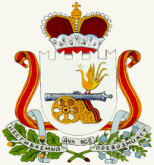 ГЛАВА МУНИЦИПАЛЬНОГО ОБРАЗОВАНИЯ ИГОРЕВСКОГО СЕЛЬСКОГО ПОСЕЛЕНИЯ ХОЛМ-ЖИРКОВСКОГО РАЙОНА СМОЛЕНСКОЙ ОБЛАСТИ                                                   РАСПОРЯЖЕНИЕот 29.04.2021 года    № 20О назначении  ответственноголица за размещение информации в ГИС ЖКХв Администрации Игоревского сельскогопоселения Холм-Жирковского районаСмоленской области    В соответствии с Федеральный закон от 21.07.2014 N 209-ФЗ (ред. от 24.02.2021) "О государственной информационной системе жилищно-коммунального хозяйства"1.Назначить специалиста 1 категории  Администрации Игоревского сельского поселения Холм-Жирковского района Смоленской областиМакаревскую Елену Сергеевну   ответственной  за размещение информации в ГИС ЖКХ   В Администрации Игоревского сельского поселения Холм-Жирковского района Смоленской области .2.Настоящее распоряжение вступает в силу с момента подписания.Глава муниципального образованияИгоревского сельского поселенияХолм-Жирковского районаСмоленской области                                                               Н.М.Анисимова